 REQUERIMIENTOS TÉCNICO ADMINISTRATIVOS POR TIPO DE                   ESTABLECIMIENTODescripción del Establecimiento: Estos establecimientos incluyen dentro de su oferta, lo siguiente: servicios médicos veterinarios, para pacientes provenientes o bajo la tutela de la ONG´S.Base Legal: - Art. 68 de la Constitución de la Republica, que le otorga el mandato de velar por la salud del  pueblo. - Art. 14 del Código de Salud, que en el literal “d” establece que el CSSP es la autoridad  competente para autorizar previo informe favorable de la Junta de Vigilancia respectiva la apertura y funcionamiento de los establecimientos dedicados al servicio y atención de salud, así como su clausura y cierre por causas legales.Definición de Requerimiento Técnico Administrativo (RTA):Es el instrumento técnico jurídico que establece los aspectos técnicos relacionados  con la definición, características generales y específicas, condiciones para la apertura y exigencias para el funcionamiento de los establecimientos que prestan servicios relacionados con la salud de la población, sujeto al control del CSSP. Criterios a evaluar: Críticos: Son requisitos inherentes al tipo  de establecimiento y que tienen relación directa con el proceso de atención ofertado, por su naturaleza y complejidad son indispensables para el buen funcionamiento, ya que con ellos se garantiza que la prestación de los servicios sean de calidad. Están referidos además a ambientes o condiciones de estructura física indispensable que garanticen la conservación de materiales, insumos y medicamentos.Su incumplimiento puede poner en riesgo la salud de la población o la eficiencia del proceso administrativo. La función que cumple no puede ser sustituida por ningún otro elemento, material o equipo.Para obtener el informe favorable de la Junta de Vigilancia respectiva, deberán cumplirse  en un 100%.Mayores: son aquellos requerimientos que son complementarios a los críticos, son considerados de menor complejidad, pero que por su naturaleza son necesarios para el buen funcionamiento del establecimiento. Se requiere del 80 % para obtener un informe favorable de la Junta de Vigilancia de la Profesión Médico Veterinaria.Requerimientos a evaluar:Anexo 1Equipo e InstrumentalAnexo 2InsumosAnexo 2InsumosAnexo 2Insumos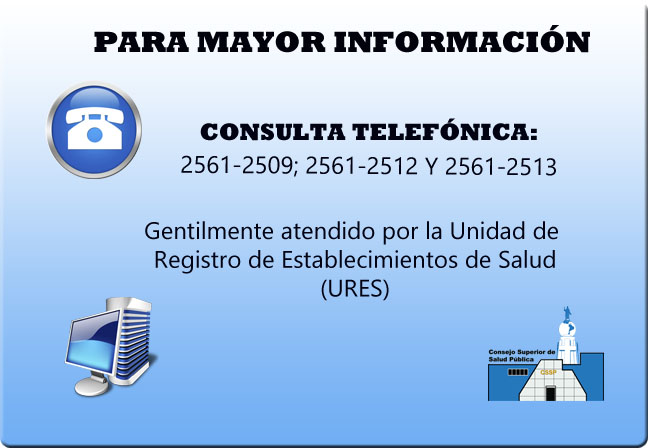 TIPO DE ESTABLECIMIENTOJUNTA (S) DE VIGILANCIA RESPONSABLE (S)CLINICA VETERINARIA ASISTENCIAL EN ONG’SJUNTA DE VIGILANCIA DE LA PROFESIÓN MÉDICO VETERINARIA (JVPMV)Requerimiento General Nº 1Oferta de ServiciosEl establecimiento deberá tener definida su oferta de servicioOferta de ServiciosEl establecimiento deberá tener definida su oferta de servicioOferta de ServiciosEl establecimiento deberá tener definida su oferta de servicioRequerimientos EspecíficosDescripciónClasificación del RequerimientoJuntas de Vigilancia que intervienenPortafolios de Servicios Consulta médica veterinariaVacunacionesDesparasitacionesTratamientosPequeñas cirugíasCriticoJVPMVCirugía       MayorProcedimiento quirúrgico que se realiza con anestesia general, con bloqueo anestésicos y local con sedación, en los cuales es necesario o recomendable un periodo de recuperación u observación postoperatoria.CriticoJVPMVPacientes provenientes o bajo la tutela de la ONG´STodas las edades y especies de animales.CriticoJVPMVHorario de atención a los pacientes o bajo la tutela de la ONG´SDependerá del regente Médico Veterinario responsable del funcionamiento de la Clínica Veterinaria Asistencial.CriticoJVPMVFlujograma o proceso de atenciónEl establecimiento de salud, deberá tener definido cual será el proceso que seguirán los empleados de la ONG´S para realizar el servicio médico veterinario.MayorJVPMVRequerimiento General Nº 2Recursos HumanosRecursos HumanosRecursos HumanosRequerimientos EspecíficosDescripciónClasificación del RequerimientoJuntas de Vigilancia que intervienen2.1 Profesionales       (Doctores,         Licenciados,       etc.)Regente Médico Veterinario responsable del funcionamiento de la Clínica Veterinaria Asistencial, que posea un contrato laboral elaborado por un notario, que estipule el horario por un mínimo de 8 horas diarias, el profesional debe de estar legalmente inscrito y solvente en Junta de Vigilancia de la Profesión Médico Veterinaria. Este médico será responsable del manejo del libro de productos controlados y de la compra de equipos. CriticoJVPMV2.2 AuxiliaresAuxiliares de la Clínica Veterinaria Asistencial, de preferencia que sean estudiantes en servicio social de la Facultad o departamento de Medicina Veterinaria, debidamente uniformados e identificados.CriticoJVPMVDe la autorización para ejercerLa institución contará con las hojas de vida de todo el personal asistencial (especialistas, profesionales, técnicos y auxiliares), en las cuales incluyan copias de las certificaciones que permitan demostrar que el personal cuenta con el título profesional y/o especializado, técnico o auxiliar que ha sido formado en instituciones legalmente reconocidas por el Estado. Asimismo, deberán tener:Número de autorizaciónPago de AnualidadVigencia de carné de estudiante en servicio social otorgado por la JuntaRegistro de firma y sello en el libro de la Junta CriticoJVPMVRequerimiento General Nº 3Estructura FísicaEstructura FísicaEstructura FísicaRequerimientos EspecíficosDescripciónClasificación del RequerimientoJuntas de Vigilancia que intervienen3.1 Área (mts²) 20 mts², dentro de la estructura física de la Clínica Veterinaria, debe de contar con tomas de eléctricos polarizados suficientes para los diversos equipos. Poseer un número de extintores, necesarios para evitar incendios, en función del tamaño del establecimiento.CriticoJVPMV3.2 Área de      recepciónEsta área, deberá contar con sala de espera, área de registro de datos.CriticoJVPMV3.3 Área de     Examen      Clínico o      pequeña      cirugíaEl consultorio, en óptimas condiciones de mantenimiento y limpieza, requerirá de luz natural e iluminación artificial, luz blanca ubicadas sobre la mesa de cirugía de acero inoxidable; refrigeradora y estantes para medicamentos.Esta área, puede tener divisiones que no afecten la ventilación.CriticoJVPMV3.4 Área de       recuperaciónDebe de contar con un mínimo de 10 mts², jaulas adecuadas para el tamaño de las diferentes especies de animales; soporte para suero y estantes para medicamentos. El lugar contará con agua potable, salida de desagüe a aguas negras.CriticoJVPMV3.5 Área de       esterilizaciónContar con un Autoclave y estantes o vitrinas.CriticoJVPMV3.6 Paredes      exterioresDe construcción mixtaCriticoJVPMV3.7 Paredes       interioresLas paredes de superficie lisa y lavable.CriticoJVPMV3.8 PisosLos pisos de superficie lisa y lavable.CriticoJVPMV3.9 TechoEl techo debe de ser liso.CriticoJVPMV3.10 VentilaciónVentilación natural y/o artificialCriticoJVPMV3.11 IluminaciónIluminación artificial y/o naturalCriticoJVPMV3.12 Servicios        sanitariosDeberán contar con servicios sanitarios, debidamente identificados para el público y el personal que labora en la Clínica Veterinaria.MayorJVPMVRequerimiento General Nº 3Estructura FísicaEstructura FísicaEstructura FísicaRequerimientos EspecíficosDescripciónClasificación del RequerimientoJuntas de Vigilancia que intervienen3.1 LavamanosEn buenas condiciones, ubicados en el área de examen clínico y en el área de recuperación.CriticoJVPMV3.2 AccesosSi el establecimiento tiene más de un nivel, debe contar con pasamanos.MayorJVPMVRequerimiento General Nº 4Recurso MaterialRecurso MaterialRecurso MaterialRequerimientos EspecíficosDescripciónClasificación del RequerimientoJuntas de Vigilancia que intervienen4.1 JaulasNúmero adecuado de Jaulas, para el tamaño de las diferentes especies de animales.CriticoJVPMV4.2 Equipo       General Ver anexo 1Critico y MayorJVPMV4.3 Instrumental Ver anexo 1CriticoJVPMV4.4 Insumos Ver anexo 2CriticoJVPMV4.5 MobiliarioEscritoriosSillasCamillas para transporte de los pacientesMesa de acero inoxidableArchivo físico o digital para expedientes de pacientesCriticoJVPMV4.6 Equipo      TecnológicoComputadorasEquipo de Rayos X manual o digitalEquipo de UltrasonografiaElectrocardiógrafo o monitor cardiovascularEquipo de anestesia inhaladaMayorJVPMVRequerimiento General Nº 5Manuales AdministrativosManuales AdministrativosManuales AdministrativosRequerimientos EspecíficosDescripciónClasificación del RequerimientoJuntas de Vigilancia que intervienenPropuesta de Manual de Descripción de puestosDetallar los perfiles técnicos del personal, que participarán en la prestación de los servicios a los usuarios, para ofrecer una mayor seguridad para la atención en salud animal.CriticoJVPMVPropuesta de        Manuales de procedimientosExplica los procedimientos, guías o normas técnicas, basados en la evidencia científica disponible, mediante la cual se documentan aquellos procesos para garantizar una atención de salud animal, de manera segura.Estos documentos, deben estar en versiones actualizadas, no menos de dos años desde su última revisión, los cuales deben de ser conocidos por el personal responsable de su aplicación. La Clínica Veterinaria Asistencial, deberá demostrar que se evalúa periódicamente su aplicación y se adoptan los cambios necesarios.CriticoJVPMVPlan de trabajoEl profesional tendrá un sistema de expedientes o registros clínicos en forma digital y/o físicos, en el cual se anotarán el portafolio de servicios proporcionados en la clínica veterinaria, que garantice que una vez guardado un registro, el programa no permite modificar, suprimir o agregar con posterioridad anotaciones correspondientes a fechas u horas previas, debidamente firmado y sellado por el Médico Veterinario responsable. Deberán contar con un registro estadístico electrónico o manual del gasto mensual de productos controlados, utilizado en procedimientos quirúrgicos cuyo responsable será el Médico Veterinario regente de la Clínica Veterinaria. Se contará con copias de seguridad (Back up) de estos expedientes.CriticoJVPMVRequerimiento General Nº 5Manuales AdministrativosManuales AdministrativosManuales AdministrativosRequerimientos EspecíficosDescripciónClasificación del RequerimientoJuntas de Vigilancia que intervienenPropuesta deprograma de supervisión y monitoreoContarán con un cronograma general de mantenimiento preventivo de los equipos biomédicos, basado en las recomendaciones del fabricante, que incluya la calibración de los mismos. Cada uno de los equipos, contará con una hoja de vida, en la cual se describan sus especificaciones técnicas.CriticoJVPMVRequerimiento General Nº 6Aspectos LegalesAspectos LegalesAspectos LegalesRequerimientos EspecíficosDescripciónClasificación del RequerimientoJuntas de Vigilancia que intervienen6.1 Documento      Legal de     Persona natural     o jurídicaEscritura de constitución de la sociedad mercantil y la matricula para la empresa del registro de comercio, otorgada por el Centro Nacional de Registro.CriticoJVPMV6.2 Contrato de      regenciaMédico Veterinario responsable del funcionamiento de la Clínica Veterinaria Asistencial, que posea un contrato laboral elaborado por un notario, estipulando el horario por un mínimo de 8 horas diarias.CriticoJVPMV6.3 Contrato de       Desechos       BioinfecciososSe requerirá el contrato autenticado por un notario, de la empresa que suministra el servicio para dar cumplimiento a lo establecido según Norma Técnica para el Manejo de los Desechos Bioinfecciosos.Debe de contar con un manual para el manejo de Desechos Bioinfecciosos.CriticoJVPMV6.4 Contratos de     otros serviciosEn casos de contratación de los servicios de laboratorios clínicos, para la realización de análisis clínicos para los pacientes animales.MayorJVPMVRequerimientos EspecíficosDescripciónClasificación del RequerimientoJuntas de Vigilancia que intervienenEquipo e InstrumentalTijerasPinzasAgujasInstrumental quirúrgico para diferentes cirugíasTermómetroOftalmoscopio Soporte para suero OtoscopioEstetoscopioLámpara de mano de bateríasBáscula en buen funcionamientoRefrigeradora estrictamente para almacenamiento de medicamentos, productos biológicos (vacunas) contará con termómetro internoVentilación adecuadaTeléfonoEsterilizador o sustancia esterilizadora por contactoCriticoJVPMVEquipo e InstrumentalAutoclaveNegatoscopioEquipo de anestesia inhaladaBolsa resucitadoraLaringoscopioLámpara de WoodMesa mayoLámpara cielolíticaLámpara de cuello de gansoMicroscopioElectrocauterioMayorJVPMVRequerimientos EspecíficosDescripciónClasificación del RequerimientoJuntas de Vigilancia que intervienenInsumosMaterial para administración de medicamentos parenterales:Soluciones electrolíticasDescartables para sueroJeringas de diferentes calibresCatéteres de diferentes calibresAgujas de diferentes calibresAlcoholAlgodónEsparadrapoGuantesMascarillasTubos EndotraquealesMateriales de suturaFérulasCriticoJVPMVRequerimientos EspecíficosDescripciónClasificación del RequerimientoJuntas de Vigilancia que intervienenInsumosMedicamentos, que forman parte del dispensario de la Clínica Veterinaria asistencial en ONG´S: Antibióticos, Analgésicos,Esteroides,Antipiréticos,Antihistamínicos,Desparasitantes internos y externos,Vitaminas,Minerales,Diuréticos,Antiinflamatorios y antiinflamatorios no     esteroidales,Tranquilizantes,Anestésicos,Antisépticos,CriticoJVPMVInsumosAnticonvulsionantes,Estimulantes cardiovascularesMayorJVPMVRequerimientos EspecíficosDescripciónClasificación del RequerimientoJuntas de Vigilancia que intervienenInsumosOtrosGasas,Torundas estériles, Campos estériles,Medios de envíos de muestras proporcionada por el laboratorio clínicoCriticoJVPMVInsumosLaminillasMayorJVPMV